Shepherdswell Academy Autumn 2 Term Curriculum Overview for Year 2 (Badgers and Foxes).  This term our topic is Home Sweet Home.EnglishThis term in English our topic is Home Sweet Home. We will be learning about letters and postcards and how they are used to communicate through writing. We will be using stories that link to this topic. Such as, Meerkat Mail, The Day the Crayons Quit and the Jolly Postman. In our writing areas we will have the opportunity to write our own postcards to send home. Keep an eye out for the post!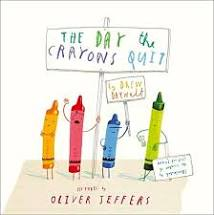 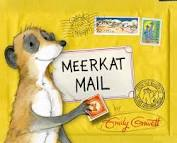 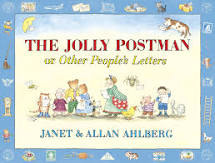  MathsThis term in Maths we will be working on using number lines and manipulatives to solve addition and subtraction problems. We will then focus on place value of each digit in a two-digit number. Next, we will be comparing and ordering numbers up to 100. This will include using the < > symbols and ordering numbers in a sequence. We will be reading and writing numbers from 1 – 100 in numerals and words. We will also be solving missing number problems involving addition and subtraction. Next, we will move on to using bar models and other representations to solve problems.MusicOur topic in music this term is called ‘Hands, Feet and Heart which celebrates South African music. We will compare pulse and rhythm and create our own music using the glockenspiels and percussion instruments. We will also be learning songs to celebrate Harvest Festival. Science The topic for this term is Living Things and their Habitats.  We will be exploring how different living things live in environments to which they are suited.  We will find out about desert, underground and ocean habitats.  We will explore life in the ocean appreciating the dangers that can be found here. We will also find out about food chains and learn to recognise that environments are constantly changing.EnglishThis term in English our topic is Home Sweet Home. We will be learning about letters and postcards and how they are used to communicate through writing. We will be using stories that link to this topic. Such as, Meerkat Mail, The Day the Crayons Quit and the Jolly Postman. In our writing areas we will have the opportunity to write our own postcards to send home. Keep an eye out for the post! MathsThis term in Maths we will be working on using number lines and manipulatives to solve addition and subtraction problems. We will then focus on place value of each digit in a two-digit number. Next, we will be comparing and ordering numbers up to 100. This will include using the < > symbols and ordering numbers in a sequence. We will be reading and writing numbers from 1 – 100 in numerals and words. We will also be solving missing number problems involving addition and subtraction. Next, we will move on to using bar models and other representations to solve problems.MusicOur topic in music this term is called ‘Hands, Feet and Heart which celebrates South African music. We will compare pulse and rhythm and create our own music using the glockenspiels and percussion instruments. We will also be learning songs to celebrate Harvest Festival. PSHEWe will be celebrating our differences and understanding how everyone should be accepted no matter what their interests are. We will also talk about why bullying happens and why it is important to make new friends.GeographyIn Geography we will be learning about climate zones. We will be looking at the difference between climate and weather with a focus on polar, tropical and desert regions.We will use our link to science to look at the weather conditions in each climate zone and which animals can survive there. P.E Fundamental skills – Pupils will develop the fundamental skills of balancing, running, changing direction, jumping, hopping and skipping. Pupils will be given opportunities to work with a range of different equipment. Pupils will be asked to observe and recognise improvements for their own and others' skills and identify areas of strength. Pupils will be given the opportunity to work collaboratively with others, taking turns and sharing ideas.Key Vocab: dodging, sprinting, balancing, momentumBall skills – In this unit, pupils will develop their fundamental ball skills such as throwing and catching, rolling, hitting a target, dribbling with both hands and feet and kicking a ball. Pupils will have the opportunity to work independently, in pairs and small groups.Key Vocab: distance, overarm, underarm, receive, send, target, accurateREThis term in RE we will be exploring who a Muslim is and how they live.  We will be providing the children with the knowledge, understanding and skills needed to be mindful and respectful when learning about different religions and cultures.ARTIn Art this term our topic is Roald Dahl.We will be learning about his characters and the illustrator who brought them to life: Quentin Blake. We will learn to draw and sketch in the style of Quentin Blake and use water colours to mix new shades and tones. We will design our own potion like George from George’s Marvellous Medicine. We will use oil pastels and water colours.SubjectWordDefinitionScienceHabitatThe natural area or place where an animal or plant lives.ScienceDesertAn area covered by sand and rocks with very little water or plants.ScienceWoodlandA land on which many trees grow which is home to many animals.ScienceProducerA plant is an example of this because it uses the sun to make its own food.ScienceConsumerA person or thing that eats or uses something.EnglishVerbA verb is a word used to describe an action, state or occurrence. Verbs can be used to describe an action, that's doing something.EnglishNounA word that names a person, place, thing.EnglishAdjectiveAn adjective is a word that describes an animal, person, thing, or thought. Adjectives include words that describe what something looks like and what it feels like to touch, taste, or smell. Adjectives can be colours and words that describe temperatures and sizes.Maths2-digit numberA 2-digit number will have two numbers, one in the Tens place and another number in the Ones place. Example: 25 is a 2-digit number with 2 in the Tens place and 5 in the Ones place. Similarly, a 3-digit number will have 3 numbers.MathsPictorial representationPictures of different objects are used as a symbol to give information regarding mathematical data. In short, the information presented through pictures or symbol of different objects is called pictorial representation of data.MathsMental methodThe mental method is the process of working out maths calculations and carrying out problem-solving mentally, without the need to write down any working out.MathsAddition The addition is taking two or more numbers and adding them together, that is, it is the total sum of 2 or more numbers. MathsSubtractionThe process or skill of taking one number or amount away from another.MathsCompare In mathematics when two entities (objects, shapes, curves, equations etc.) are compared one is looking for points of similarity and points of difference as far as mathematical properties are concerned. GeographyClimateThe weather conditions prevailing in an area in general or over a long period.WeatherThe state of the atmosphere at a particular place and time as regards heat, cloudiness, dryness, sunshine, wind, rain, etc.PolarRelating to the North or South Pole.RegionAn area of the earth's surface that has certain features of land and climate.How you can support at home this term: Geography: To look at maps and find the equator, polar regions (North pole and South pole), tropical rainforests (The Amazon and The Congo) and deserts (The Sahara and The Gobi Desert).Maths: To use Purple Mash to complete work set linked to our school learning. Science: English: Please share your child’s reading for pleasure book at home and complete the homework tasks set. Phonics: Please read at least three times a week with your child.Spelling: Use Purple Mash to practice common exception word spelling. Sign into Purple Mash and go to the 2Do section and some have been set for the children to practice.